H L Á Š E N Í   M Í S T N Í H O   R O Z H L A S U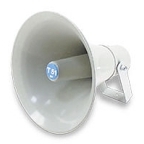 PONDĚLÍ – 12. 11. 2018Milí spoluobčané.Přejeme vám příjemné dopoledne.Poslechněte si naše hlášení.Zelenina Juvita Uherský Brod bude v úterý 13. listopadu v době od 10.40 do 11.00 hodin u OÚ prodávat brambory z Vysočiny na uskladnění, cibuli, český česnek, jablka na uskladnění za 15 Kč/kg, čerstvou hlívu ústřičnou, žampiony a další ovoce a zeleninu. Dále nabídne český med, olejové svíčky 10 Kč/ks.Přijímá také objednávky na brambory na uskladnění na tel. čísle: 777 220 340.Ve středu 14. listopadu zavítá do naší obce soukromá prodejkyně paní Hermannová, která vám v době od 7.00 do 11.30 hodin u OÚ nabídne pánský a dámský textil a obuv a jiné zboží. Prodej živých ryb z Tovačova se uskuteční v Přáslavicích ve středu 14. listopadu od 8.30 do 9.00 hodin. Budou se prodávat tyto ryby:- kapr I. třída		88,- Kč/kg- kapr výběrový		98,- Kč/kg- pstruh duhový		169,- Kč/kg	- tolstolobik			62,- Kč/kg- amur			98,- Kč/kg.BLEŠKA – dětský bleší trh v Přáslavicích se bude konat v sobotu 17. listopadu od 14.00 do 17.00 hodin na malém sále. Co vše se bude prodávat? Hračky, knihy, sportovní náčiní, vlastní výrobky dětí a další věci. Přijďte se podívat.Z důvodu pracovní neschopnosti vedoucí ŠJ se stravné placené v hotovosti vybírá vždy v úterý a ve čtvrtek od 9.00 do 11.00 hodin u paní účetní v budově ZŠ. Toto opatření platí až do odvolání. Děkujeme za pochopení.Divadelní spolek PODHORAN z Velkého Újezdu si vás dovoluje pozvat na divadelní představení SLAMĚNÝ KLOBOUK. Představení budou uvedena v Sokolovně 16. listopadu v 19.00 hodin a 18. listopadu v 15.00 hodin. Vstupenky lze zakoupit v prodejně drogerie ve Velkém Újezdě za cenu 100,- Kč. Herci se těší na vaši návštěvu.Hledá se kocour MIKY stříbrnošedé barvy.Informace o nálezu volejte na tel. číslo: 728 623 819.